ORDENANZA QUE DECLARA EL ÁREA DE CONSERVACIÓN Y USO SUSTENTABLE“MojandaCambugán”ORDENANZA No.______EXPOSICIÓN DE MOTIVOSEl Plan de Desarrollo y Ordenamiento Territorial PMDOT 2015-2025 (aprobado con Ordenanza 0041 del 22 de febrero de 2015) mediante Registro Oficial 467 26 de marzo del 2015, en la Política A2 del PMDOT 2015-2025 determina: “Promover la sustentabilidad ambiental del territorio garantizando los servicios ecosistémicos del patrimonio natural, fomentando su conocimiento, su manejo sustentable y su contribución al tejido urbano-rural”. La Política 2 de Escala Regional establece dar continuidad a procesos productivos agrícolas y conferir coherencia a la forma de usar y ocupar los suelos con los territorios circunvecinos; la Política 03 tiene por objeto fomentar la competitividad y el desarrollo local en los territorios rurales desde una visión endógena que rescate su identidad, sus valores y sus vocaciones productivas. En aplicación de estas políticas y normativa, las parroquias de la Mancomunidad de la Norcentralidad propusieron la declaratoria de una área protegida dentro del Subsistema Metropolitano de Áreas Naturales Protegidas en concordancia al objetivo 2.1 que ratifica la consolidación del Subsistema, el manejo y conservación del Patrimonio Natural en el DMQ y reconoce a las Áreas Protegidas Municipales como parte del Modelo Territorial del Distrito Metropolitano. La Norcentralidad del DMQ forma parte de la estrategia territorial para el fortalecimiento administrativo del Distrito a través del Sistema Distrital de Centralidades. Las parroquias Norcentrales se encuentra al noreste del DMQ y limita al norte con el cantón Otavalo (provincia de Imbabura); al sur con las centralidades Equinoccial y Noroccidental; al este con el cantón Otavalo y Pedro Moncayo (Provincia de Pichincha); y, al oeste con la centralidad Noroccidental. Cubre una superficie aproximada de 48.914 ha. Políticamente está dividida en cinco parroquias: San José de Minas (30.845 ha); Atahualpa (8.630 ha); Chavezpamba (1.228 ha); Perucho (973 ha); y, Puéllaro (7.238 ha). Es importante destacar que a nivel político y jurídico, la organización de la Mancomunidad de la Norcentralidad es el resultado de la asociación de las cinco GAD parroquiales que conforman esta , y se los conoce como la Mancomunidad de Gobiernos Autónomos Descentralizados Parroquiales Rurales de la Zona Norcentral del DMQ con registro del Concejo Nacional de Competencias Nro. MANC-025-2013-CNC de 23 de abril de 2013La Zona Norcentral se encuentra localizada dentro del Corredor Biológico del Chocó Andino. Está cerca de la Reserva Geobotánica Pululahua, al Área de Conservación y Uso Sustentable del Bosque de Yunguilla, y una significativa parte de su territorio, se encuentra dentro del Corredor Ecológico del Oso Andino. Adicionalmente, dentro de sus límites están ubicados cinco bosques protectores. Las 26.008 hectáreas que constituyen la zona propuesta para declaratoria de área protegida metropolitana incluye cuatro bosques protectores ya existentes: Bosque Protector Cambugán, Bosque Protector Paso Alto, Bosque Protector Piganta, Bosque Protector Mojanda Grande, en los cuales se han registrado 49 especies de mamíferos, 16 especies de anfibios y reptiles; y otras áreas naturales adicionales.Además, la zona propuesta para conservación está solapada en parte de su territorio con el Corredor Ecológico del Oso Andino creado con la Resolución No. C431, como un mecanismo para conservar y proteger el hábitat de esta especie de fauna emblemática en peligro de extinción.El ecosistema de páramo y los bosques alto andinos, presentes en esta zona  contienen las principales vertientes de agua que abastecen a Atahualpa, Perucho, Chavezpamba y Puéllaro, en la zona de las faldas occidentales del Mojanda, y, en San José de Minas en la zona de Cambugán, ocurre lo propio. Actualmente de año en año en la época seca ocurren incendios forestales, especialmente en el páramo, éste es uno de los motivos de las comunidades para solicitar que se protejan estos ecosistemas. Según el “Diagnóstico Local Participativo para el Análisis de Percepciones sobre Amenazas, Vulnerabilidad, Género y Medidas de Respuesta frente al Cambio Climático en las parroquias de la Norcentralidad del Distrito Metropolitano de Quito” (Secretaría de Ambiente, 2014), la zona de la Norcentralidad, presenta amenazas climáticas entre las cuales las sequías y la alteración del patrón de lluvias, son los más importantes. Estas amenazas ya están causando impactos negativos interrelacionados entre sí, y están afectando principalmente la productividad agrícola local por la reducción de la cantidad de agua que se utiliza principalmente para riego.Con fecha 29 de diciembre del 2015, con oficio Nro. GPA-198-2015 de 11 de septiembre de 2015, el presidente del GAD de Atahualpa William Castelo solicita a la Secretaría del Ambiente se realice una declaratoria de Área Protegida Municipal. Con oficio Nro. MGADPR-ZN-DMQ-133-2015 de 29 de diciembre de 2019 el presidente de la Mancomunidad de Gobiernos Autónomos Descentralizados Parroquiales Rurales de la Zona Norcentral del DMQ solicita a la Secretaría se extienda la Declaratoria de Áreas Protegidas Metropolitanas, solicitada por el GAD de Atahualpa para las cinco Parroquias Norcentrales. En el oficio textualmente se menciona “…solicitamos muy comedidamente a esta Secretaría se extienda la Declaratoria de Áreas Protegidas para las cinco Parroquias Norcentrales, y, además solicitamos el apoyo para la creación del Corredor Ecológico desde Jerusalén hasta San José de Minas, para lo cual gestionaremos como GAD nuestro apoyo también para este objetivo” (Pablo Cobos, 2015).Con Oficio Nro.SA-2015- 6344 de 12 de octubre de 2015 y Oficio Nro.SA-2016-325 de 27 de enero de 2016 la Secretaría de Ambiente del Municipio del DMQ menciona y ratifica… “El apoyo de la Mancomunidad Norcentral a Atahualpa ofrece un mayor sustento a la iniciativa acordada, por lo que la Secretaría de Ambiente acoge con entusiasmo su pedido”. En este contexto; el 11 de julio del 2016 se firma un convenio interinstitucional entre la Secretaría de Ambiente del Distrito Metropolitano de Quito, Fondo Ambiental y la Corporación ECOPAR; con el cual las partes se comprometen a realizar el Informe Técnico de Base para la conservación de los remanentes de vegetación nativa en las parroquias Norcentrales del Distrito Metropolitano de Quito.El proceso participativo para la definición del área propuesta, elaboración del ITB y del proyecto de Ordenanza, sumó alrededor de treinta encuentros, entre reuniones de trabajo, asambleas, talleres, consultas grupales, socialización de resultados. En estos espacios se contó con la participación de los diversos actores vinculados al área: representantes de los GAD parroquiales, miembros de comunidades, empresas florícolas, propietarios privados, empresas hidroeléctricas, empresas avícolas, iniciativas de turismo, colegios. Durante el taller de validación del Informe Técnico de Base, se acordó el objetivo de creación, que quedó definido así: “Cuidar y mantener las fuentes hídricas, la biodiversidad y los servicios ecosistémicos existentes en la zona tanto de los bosques como del páramo, así como promover la producción sustentable en agricultura y ganadería y la recuperación en zonas vulnerables afectadas por el avance de la frontera agropecuaria, como una estrategia que permita la adaptación de las comunidades al cambio climático y el desarrollo de una economía sustentable comunitaria mientras se mantienen y conservan los bienes y servicios ambientales”. ORDENANZA No. EL CONCEJO METROPOLITANO DE QUITOVistos los informes No.  ………………. del……………. De 2020, expedido por ……………..CONSIDERANDO:Que,	la Constitución de la República del Ecuador en el artículo 3, numerales 1, 6 y 7, determina que son deberes primordiales del Estado: “1. Garantizar sin discriminación alguna el efectivo goce de los derechos establecidos en la Constitución y en los instrumentos internacionales, en particular la educación, la salud, la alimentación, la seguridad social y el agua para sus habitantes”;  “6. Promover el desarrollo equitativo y solidario de todo el territorio, mediante el fortalecimiento del proceso de autonomías y descentralización”; y, “7. “Proteger el patrimonio natural y cultural del país"; Que,	el artículo 12 de la Constitución de la República señala que “el derecho humano al agua es fundamental e irrenunciable”; que además el agua “constituye patrimonio nacional estratégico de uso público, inalienable, imprescriptible, inembargable y esencial para la vida”;Que,	el artículo 14 de la Constitución de la República se reconoce el derecho de la población “a vivir en un ambiente sano y ecológicamente equilibrado, que garantice la sostenibilidad y el buen vivir, sumak kawsay”;Que,	el artículo 66 de la Constitución numeral 15 reconoce y garantiza "El derecho a desarrollar actividades económicas, en forma individual o colectiva, conforme a los principios de solidaridad, responsabilidad social y ambiental"; Que,	el artículo 71 de la Constitución de la República establece que “La naturaleza o Pacha Mama, donde se reproduce y realiza la vida, tiene derecho a que se respete integralmente su existencia y el mantenimiento y regeneración de sus ciclos vitales, estructura, funciones y procesos evolutivos.El Estado incentivará a las personas naturales y jurídicas, y a los colectivos, para que protejan la naturaleza, y promoverá el respeto a todos los elementos que forman un ecosistema”;Que 	el artículo 73 de la Constitución de la República establece que “El Estado aplicará medidas de precaución y restricción para las actividades que puedan conducir a la extinción de especies, la destrucción de ecosistemas o la alteración permanente de los ciclos naturales”;Que,	el artículo 240 de la Constitución de la República menciona que “los gobiernos autónomos descentralizados de las regiones, distritos metropolitanos, provincias y cantones tendrán facultades legislativas en el ámbito de sus competencias y jurisdicciones territoriales”; Que,	los numerales 1 y 2 del artículo 264  de la Constitución de la República establecen que es competencia exclusiva de los gobiernos cantonales y de los distritos metropolitanos: "1. Planificar el desarrollo cantonal y formular los correspondientes planes de ordenamiento territorial, de manera articulada con la planificación nacional, regional, provincial y parroquial, con el fin de regular el uso y la ocupación del suelo urbano y rural"; y, "2. Ejercer el control sobre el uso y ocupación del suelo en el cantón"; Que,	el artículo 266 de la Constitución de la República en relación con las competencias de los distritos metropolitanos establece: “Los gobiernos de los distritos metropolitanos autónomos ejercerán las competencias que corresponden a los gobiernos cantonales y todas las que sean aplicables de los gobiernos provinciales y regionales, sin perjuicio de las adicionales que determine la ley que regule el sistema nacional de competencias”;Que,	el artículo 405 de la Constitución de la República establece que: “El sistema nacional de áreas protegidas garantizará la conservación de la biodiversidad y el mantenimiento de las funciones ecológicas. El sistema se integrará por los subsistemas estatal, autónomo descentralizado, comunitario y privado, y su rectoría y regulación será ejercida por el Estado. El Estado asignará los recursos económicos necesarios para la sostenibilidad financiera del sistema, y fomentará la participación de las comunidades, pueblos y nacionalidades que han habitado ancestralmente las áreas protegidas en su administración y gestión”;Que,	el artículo 409 de la Constitución de la República establece: “Es de interés público y prioridad nacional la conservación del suelo, en especial su capa fértil. Se establecerá un marco normativo para su protección y uso sustentable que prevenga su degradación, en particular la provocada por la contaminación, la desertificación y la erosión";Que,	el artículo 411 de la Constitución de la República establece que “El Estado garantizará la conservación, recuperación y manejo integral de los recursos hídricos, cuencas hidrográficas y caudales ecológicos asociados al ciclo hidrológico. Se regulará toda actividad que pueda afectar la calidad y cantidad de agua, y el equilibrio de los ecosistemas, en especial en las fuentes y zonas de recarga de agua”;Que,	el artículo 414 de la Constitución de la República establece que “El Estado adoptará medidas adecuadas y transversales para la mitigación del cambio climático, mediante la limitación de las emisiones de gases de efecto invernadero, de la deforestación y de la contaminación atmosférica; tomará medidas para la conservación de los bosques y la vegetación, y protegerá a la población en riesgo”;Que,	el artículo 2, numerales 1 y 3 de la Ley de Régimen para el Distrito Metropolitano de Quito, menciona que el Municipio del Distrito Metropolitano de Quito cumplirá con las finalidades siguientes: “1) Regulará el uso y la adecuada ocupación del suelo y ejercerá control sobre el mismo con competencia exclusiva y privativa; y, 3) Prevendrá y controlará cualquier tipo de contaminación del ambiente”; Que,	el artículo 4 del Código Orgánico de Organización Territorial, Autonomía y Descentralización, COOTAD, establece que “dentro de sus respectivas circunscripciones territoriales son fines de los gobiernos autónomos descentralizados: d) La recuperación y conservación de la naturaleza y el mantenimiento de un ambiente sostenible y sustentable”; Que,	los literales a) y k) del artículo 54 del COOTAD establecen dentro de las funciones de los gobiernos municipales, las siguientes: “a) promover el desarrollo sustentable de su circunscripción territorial cantonal, para garantizar la realización del buen vivir, a través de políticas públicas cantonales, en el marco de sus competencias constitucionales y legales”;  y, “k) Regular, prevenir y controlar la contaminación ambiental en el territorio cantonal de manera articulada con las políticas ambientales nacionales”;    Que, 	el artículo 297 del COOTAD señala: “El ordenamiento del territorio regional, provincial, distrital, cantonal y parroquial, tiene por objeto complementar la planificación económica, social y ambiental con dimensión territorial; racionalizar las intervenciones sobre el territorio; y, orientar su desarrollo y aprovechamiento sostenible, a través de los siguientes objetivos: a) La definición de las estrategias territoriales de uso, ocupación y manejo del suelo en función de los objetivos económicos, sociales, ambientales y urbanísticos”;Que, 	la Ley Orgánica de Tierras Rurales y Territorios Ancestrales expedida el 14 de marzo de 2016 ratifica las funciones ambientales y sociales de la propiedad de la tierra rural, las políticas de apoyo para el cumplimiento de estas funciones, la planificación productiva enmarcada en directrices de planificación y ordenamiento territorial, el control de la expansión urbana en predios rurales;Que,	Código Municipal para el Distrito Metropolitano de Quito - 2019 de 29 de marzo de 2019 en su “TÍTULO IV de la protección del patrimonio natural y establecimiento del Subsistema de Áreas Naturales Protegidas del Distrito Metropolitano de Quito, capítulo IV del Patrimonio Natural, establece que el procedimiento para la declaratoria de un área natural protegida, integrante del Subsistema Metropolitano de Áreas Naturales Protegidas, puede ser de oficio por el Municipio  o a petición de uno o varios interesados. En este segundo caso, la iniciativa podrá provenir de los Gobiernos Parroquiales del Distrito y los propietarios del suelo;Que,	los artículos IV.3.231 y siguientes del TÍTULO IV Código Municipal para el Distrito Metropolitano de Quito - 2019 de 29 de marzo de 2019, determinan el régimen de protección del patrimonio natural y establecimiento del Subsistema de Áreas Naturales Protegidas del Distrito Metropolitano de Quito;Que,	de conformidad con el artículo IV.3.239 del TÍTULO IV Código Municipal para el Distrito Metropolitano de Quito - 2019 de 29 de marzo de 2019, el área propuesta para declaratoria cumple con los criterios de selección para integrar el Subsistema Metropolitano de Áreas Naturales Protegidas;Que,	el artículo IV.3.241 del mismo cuerpo normativo establece que la declaratoria de Área Natural Protegida requiere la expedición de una ordenanza especial de zonificación, en la que se precisen los términos en los cuales se modifican los usos de suelo;Que,	la Ordenanza Metropolitana No. 041 sancionada el 22 de febrero de 2015  aprueba el “Plan Metropolitano de Desarrollo y Ordenamiento Territorial del Distrito  Metropolitano  de  Quito  PMDOT 2015 -2025”, instrumento que promueve  mediante sus políticas ambientales: “la sustentabilidad ambiental del territorio garantizando los servicios ecosistémicos, del patrimonio natural, fomentando su conocimiento, su manejo sustentable y su contribución al tejido urbano-rural; Garantizar la sostenibilidad local del territorio enfocado a la reducción y compensación de la huella de carbono y a la resiliencia del DMQ frente al cambio climático; Garantizar el derecho de la ciudadanía a vivir en un ambiente sano, precautelando la calidad de los recursos naturales; Fomentar en la ciudadanía los principios de ciudad sostenible, soportados por compromisos conjuntos que logren incidir en los patrones de producción, comportamientos y hábitos de consumo de todos los sectores del DMQ”;Que,	PMDOT 2015-2025 determina como Áreas de Conservación y Uso Sustentable ACUS, “aquellas áreas que permitirán la adopción de prácticas de conservación, uso y manejo sustentable de ecosistemas y recursos naturales, de desarrollo agroforestal sostenible, de manera que estas aporten al mantenimiento de la viabilidad ecológica, así como en la provisión de bienes y servicios ambientales para las comunidades involucradas. En algunos casos, protegerá muestras significativas del patrimonio cultural”; Que,	Que,	la Resolución No. C-350, sancionada el 15 de junio de 2012 por el Concejo Metropolitano, declara Patrimonio Natural, Histórico Cultural y Paisajístico al Sistema de Quebradas del DMQ; Que, 	Resolución No. C431, sancionada el 10 de julio de 2013, el Concejo Metropolitano resuelve crear el Corredor Ecológico del Oso Andino en el Noroccidente del Distrito Metropolitano de Quito, como un mecanismo para conservar y proteger el hábitat de esta especie de fauna emblemática y de otras especies de flora y fauna  asociadas al bosque andino; así como para promover un modelo de desarrollo que haga viable el manejo sustentable de los recursos naturales y a la vez genere oportunidades de crecimiento a las poblaciones locales; Que, 	Estrategia Nacional de Biodiversidad del Ecuador 2015-2030 y el Plan        Estratégico del Sistema Nacional de Áreas Protegidas 2007-2016, destacan el papel de los gobiernos autónomos descentralizados en la declaratoria, delimitación y manejo de áreas protegidas; Que,	imprescindible recuperar, conservar, proteger y promover el uso sustentable de las zonas metropolitanas que constituyen referentes de patrimonio natural, histórico cultural y paisajístico; las cuales deben ser consideradas como una unidad integral de manejo, acatando los lineamientos establecidos para su categoría en los instrumentos metropolitanos vigentes;Que,	Áreas de Conservación y Desarrollo Sustentable deben ser consideradas como una oportunidad de desarrollo especial para las comunidades y propietarios que “invierten” (tiempo, trabajo, lucro cesante, pagos de mantenimiento) en conservación de bosques y áreas naturales y en la sustentabilidad de sus prácticas productivas, para lo cual el MDMQ aporta con oportunidades, recursos, inversión en infraestructuras, asistencia técnica y capacitación, en reciprocidad al mantenimiento de los servicios ecosistémicos, el mantenimiento de los recursos hídricos, la conservación de la biodiversidad y el balance climático, que benefician a los habitantes de todo el DMQejercicio de la atribución que le confiere los artículos 87 literal a) del Código Orgánico de Organización Territorial, Autonomía y Descentralización, y 8 de la Ley Orgánica de Régimen para el Distrito Metropolitano de QuitoEXPIDE LA SIGUIENTE:ORDENANZA MEDIANTE LA CUAL SE CREA EL ÁREA NATURAL PROTEGIDA QUE FORMA PARTE DEL SUBSISTEMA METROPOLITANO DE ÁREAS NATURALES PROTEGIDAS EN LAS MICROCUENCAS DE LOS RÍOS MERIDIANO, CAMBUGÁN, JONDANGA, PERLAVÍ, PATAQUÍ, CUBI, Y LAS QUEBRADAS BELLAVISTA, PALMARES, LA MERCED, SANTA MARTHA, EL SALTO DE LA CHORRERA Y DRENAJES MENORES DEL RÍO GUAYLLABAMBACapítulo IConsideraciones GeneralesArtículo 1.- Objeto.- de los límites territoriales previstos en el artículo 3 de esta Ordenanza, se declara como Área de Conservación y Uso Sustentable ACUS “Mojanda Cambugán” en la Zona Norcentral del DMQ, en la categoría de manejo “Área de Conservación y Uso Sustentable” que se integra al Subsistema Metropolitano de Áreas Naturales Protegidas, por tanto, se sujeta a las regulaciones y políticas establecidas para este tipo de áreas, garantizando su integridad de acuerdo al ordenamiento jurídico nacional y metropolitano.Artículo 2.- Denominación.- En lo posterior, esta área natural protegida se denominará Área de Conservación y Uso Sustentable (ACUS) Mojanda Cambugán”.Artículo 3.- Ubicación y delimitación.- El ACUS “Mojanda Cambugán” se localiza al Nororiente del Distrito Metropolitano de Quito, en las parroquias rurales de San José de Minas, Perucho y, El ACUS “MojandaCambugán” está dentro de los límites recogidos en el Anexo 1: Mapa 1, que hace parte substantiva de esta ordenanza.Como se desprende de la observación del mapa, el Área Protegida tiene la forma de un anillo. La parte norte está ubicada en las partes altas del nudo de Mojanda (parte occidental desde las faldas occidentales del  Bartolo hasta la cordillera de Cambugán y la sur en las partes bajas junto al río Guayllabamba.El ACUS MojandaCambugán está dentro de los siguientes límites:Al norte con el cantón Otavalo (Provincia de Imbabura)   Al sur con las parroquias de San Antonio de Pichincha y CalacalíAl este con el cantón Otavalo y el cantón Pedro Moncayo (Provincia de Pichincha).Al oeste con el cantón Otavalo y las parroquias del Noroccidente del DMQ.Los límites del ACUS “Mojanda Cambugán" podrán ser modificados mediante ordenanza, si los límites parroquiales modificados por el organismo competente, o; para incorporar más propiedades cuyos dueños o poseedores quieran sumarse a los objetivos que persigue esta Área Protegida, incorporándose a la ejecución del Plan de Manejo del Área. La descripción en coordenadas geográficas del límite del área protegida se podrá observar en el anexo 4 de esta ordenanza.Art.4 Consolidación regional.- A fin de cumplir con los objetivos se plantea el siguiente artículo, y considerando que para ello es necesario ampliar el área de cobertura de las áreas del patrimonio natural y las unidades productivas manejadas sustentablemente, el Municipio del DMQ buscará el establecimiento de alianzas y acuerdos con las circunscripciones seccionales vecinas cantonales o provinciales a fin de establecer Áreas Protegidas mayores co- gestionadas.Artículo 5.- Objetivos.- El ACUS “Mojanda Cambugán" se establece para: Cuidar y mantener las fuentes hídricas, la biodiversidad y las funciones ecosistémicas existentes en la zona tanto los secos interandinos páramo, así como promover la producción sustentable en agricultura y ganadería y la recuperación en zonas vulnerables afectadas por factores antrópicos, como una estrategia que permita la adaptación de las comunidades al cambio climático y el desarrollo de una economía sustentable  mientras se mantienen y conservan los bienes y funciones ambientales, y se conservan y desarrollan los valores culturales y la identidad propia de la zona.Capítulo IIDe la macro zonificación, uso de suelo y actividades permitidasArtículo 6.- Macro zonificación: Las zonas determinadas en el ACUS Mojanda Cambugán se definen en el Cuadro 1 y en el Anexo 2, Mapa 2. La macro zonificación indica la división de un área geográfica amplia, para la que se define el tratamiento y el uso prioritario que deberá tener. El detalle del tratamiento y uso de las zonas se establecerá en el respectivo Plan de Manejo. Cuadro 1. Macro zonificación del ACUS “Mojanda Cambugán de la Ruta Escondida de la Zona Norcentral del DMQ"*Las actividades agropecuarias deberán realizarse bajo parámetros de sustentabilidad y buenas prácticas ambientales, de forma que se consiga la coexistencia de los espacios naturales con las actividades humanas sin ampliar la frontera agrícola en detrimento del bosque nativo y mejorar la producción, la provisión de productos y asegurar ingresos para los productores, de acuerdo a lo que se determine en el Plan de Manejo.Artículo 7.- Uso de suelo.- En concordancia con el Plan de Uso y Ocupación de Suelo (PUOS), se reconoce dentro del ACUS “Mojanda Cambugán" los usos de suelo de: Protección Ecológica (PE) y Recursos Naturales Renovables (RNR), como se detalla en el cuadro No. 2. El Plan de Manejo será el instrumento de planificación y gestión del territorio para el área protegida a partir de su creación. Cuadro No. 2 Usos de Suelo del ACUS “Mojanda Cambugán "Artículo 8.- Actividades permitidas y limitaciones para el uso de los recursos.- De acuerdo a la macro zonificación propuesta en la presente ordenanza, se reconocen las siguientes actividades y equipamientos permitidos y prohibidos: Cuadro No. 3 Actividades económicas y equipamientos permitidos y prohibidosLas actividades económicas y equipamientos que no constan en este cuadro como permitidos, se consideran como prohibidos. Dentro de los límites del ACUS “Mojanda Cambugán", las actividades económicas y equipamientos permitidos y no permitidos que constan en el cuadro No. 3 prevalecerán sobre lo estipulado en otras ordenanzas. En caso de controversia entre las normas, prevalecerá la que favorezca la protección y mantenimiento de los ecosistemas y sus servicios ambientales.    El desarrollo de las actividades económicas y equipamientos permitidos se sujetarán a la macro zonificación y a lo previsto en la zonificación del correspondiente Plan de Manejo del Área Natural Protegida . En el caso de que una actividad económica preexistente tenga incompatibilidad de uso de suelo dentro del ACUS , la Autoridad Ambiental Local emitirá un informe favorable para que las condiciones de implantación permitan la continuidad de la actividad económica, siempre que ésta cumpla con los lineamientos del Plan de Manejo del ACUS.Artículo 9.- Actividades permitidas, modalidades para el uso de los recursos.- Son actividades permitidas en el ACUS “Mojanda Cambugán” las relacionadas con:Conservación de ecosistemas;Recuperación de cobertura vegetal, entre ellas forestación, reforestación,  recuperación natural y restauración de ecosistemas y paisajes, en especial en zonas de importancia hidrológica;Turismo sustentable de naturaleza y cultural;Prácticas de conservación de suelo, rotación de cultivos, abonos verdes, actividades agroforestales, actividades silvopastoriles, manejo de pastura; y,Cadena productiva agropecuariaindustrial y forestal para el desarrollo sustentable;Para la consolidación de los poblados de las cabeceras parroquiales que están en la zona de influencia del ACUS “Mojanda Cambugán”, el Municipio del Distrito Metropolitano de Quito, a través de sus diferentes dependencias fomentará e incorporará prácticas amigables con el ambiente en el manejo integral en cuanto al manejo de desechos sólidos, manejo de aguas servidas, dotación de agua potable, apoyo a prácticas de turismo sustentable y actividades agropecuarias. Artículo 10.- Modalidades de uso de los recursos naturales.- Las formas de uso de los recursos naturales serán las que se determinen en la zonificación del Plan de Manejo del ACUS “Mojanda Cambugán”.  Capítulo IIIDe la Gestión del ÁreaArt. .- Estrategia para la gestión del ACUS “Mojanda Cambugán”.- Será definida a través del Plan de Manejoobjetivos de conservación buenas prácticas ambientales en todos los sistemas productivos presentes en la zona. Para esto se requiere:; Comité de Gestión del ACUS ,  Asegurar la concordancia entre la macro zonificación del ACUS y laLa Autoridad Metropolitana Ambiental elaborará y aplicará los instrumentos necesarios para la gestión participativa del ACUS “Mojanda Cambugán”, en concordancia con lo que establezca .La Autoridad Metropolitana Ambiental coordinará los mecanismos de prevención, control mitigación ambiental y  el desarrollo de actividades que contribuyan a la conservación ACUS recuperación de la cobertura vegetal, la producción sustentable y procesos de fortalecimiento organizacional gestión del área. Artículo .- Declaratoria de interés público.- Una vez elaborado el Plan de Manejo del ACUS “Mojanda Cambugán”, se lo declara de interés público, cuya aplicación garantizará el cumplimiento de las funciones sociales y ambientales del área.Artículo .- Obligaciones de los propietarios de la tierra.- Las actividades productivas que se desarrollen dentro de los límites del ACUS , además de las regulaciones ambientales pertinentes, deben cumplir con principios de sustentabilidad y aplicación de buenas prácticas ambientales.  Artículo .- Intangibilidad de la propiedad.- Los derechos de propiedad o la posesión de los predios que forman parte del ACUS “Mojanda Cambugán” no se afectan de ninguna manera y en ningún tiempo a través de esta declaratoria. Esta declaratoria se limita a determinar el uso sustentable de los recursos naturales, y los objetivos y mecanismos de gestión del área, y nada tiene que ver con los derechos de propiedad o de posesión de tierras de las comunidades, propietarios y posesionarios de la zona concernida, que el Municipio respetará escrupulosamente. Capítulo IVObligaciones del Municipio.De los IncentivosArtículo .- Incentivos.- Para la adecuada gestión de manejo del ACUS “Mojanda Cambugán”, el Municipio :La Autoridad Metropolitana Ambiental proveerá a los propietarios de los predios que forman parte del ACUS “Mojanda Cambugán”, de conformidad con la normativa vigente, el certificado que les permita acceder a los beneficios tributarios previstos en el ordenamiento jurídico nacional y metropolitano. El Municipio del Distrito Metropolitano de Quito generará incentivos en lo relativo a capacitación en conservación, en sistemas productivos sustentables, turismo y promoción cultural, transferencia de tecnología, acompañamiento técnico y asesoría en desarrollo de emprendimientos productivos y mecanismos y métodos de protección ambiental.Otros incentivos que constan en Ordenanzas Metropolitanas se aplicarán al ACUS “Mojanda Cambugán”, según sean pertinentes.El Municipio  incentivos  la conservación y prácticas sustentables productivas en la zona (Plan Socio Bosque o similares, etc.)DISPOSICIONES GENERALESPrimera.- Forman parte constitutiva de esta Ordenanza:Anexo 1: Mapa 1. Ubicación geográfica del ACUS Mojanda Cambugán, Mapa 2. Macro zonificación del ACUS Mojanda Cambugán y Mapa 3. so de suelo del ACUS Mojanda Cambugán.Anexo 2. Glosario de términos.Anexo 3. Cuadro 4. Detalle de las actividades económicas y equipamientos permitidos y prohibidos Anexo 4. Descripción de las coordenadas geográficas del límite del Área de Conservación y Uso Sustentable Mojanda CambugánSegunda.- El Municipio del Distrito Metropolitano de Quito podrá suscribir con personas naturales o jurídicas, públicas o privadas los instrumentos que sean necesarios para el desarrollo sustentable del ACUS, en  la presente Ordenanza la normativa vinculada  y el Plan de Manejo. Tercera.- El Municipio del Distrito Metropolitano de Quito a través de la Autoridad Metropolitana Ambiental y en coordinación con las municipales, promoverá procesos de fortalecimiento organizacional y gestión del área con los gobiernos autónomos descentralizados parroquiales de Puéllaro, Perucho, Atahualpa, Chavezpamba y San José de Minas y las comunidades involucradas el territorio. DISPOSICIONES TRANSITORIASPrimera.- En el plazo de un año a partir de la fecha de sanción de esta Ordenanza, la Autoridad Metropolitana Ambiental en coordinación con otros entes del Municipio del Distrito Metropolitano de Quito, la Mancomunidad de Gobiernos Autónomos Descentralizados Parroquiales Rurales de la Zona Norcentral del DMQ y los actores involucrados elaborarán el Plan de Manejo del ACUS “Mojanda-Cambugán”, de conformidad con la normativa vigente. Segunda.- En un plazo de treinta días a partir de la fecha de sanción de esta Ordenanza, se notificará al Ministerio del Ambiente sobre la creación de esta área protegida metropolitana.DISPOSICIONES FINALESPrimera.- Las disposiciones de esta Ordenanza prevalecerán sobre las de igual o menor jerarquía que se le opongan.Segunda.- La presente Ordenanza Metropolitana entrará en vigencia a partir de la fecha de su sanción, sin perjuicio de su publicación en el Registro Oficial, Gaceta Oficial y página web institucional.Dada, en la Sala de Sesiones del Concejo Metropolitano de Quito, ------- ANEXO 1Mapa 1. Ubicación geográfica del ACUS Mojanda Cambugán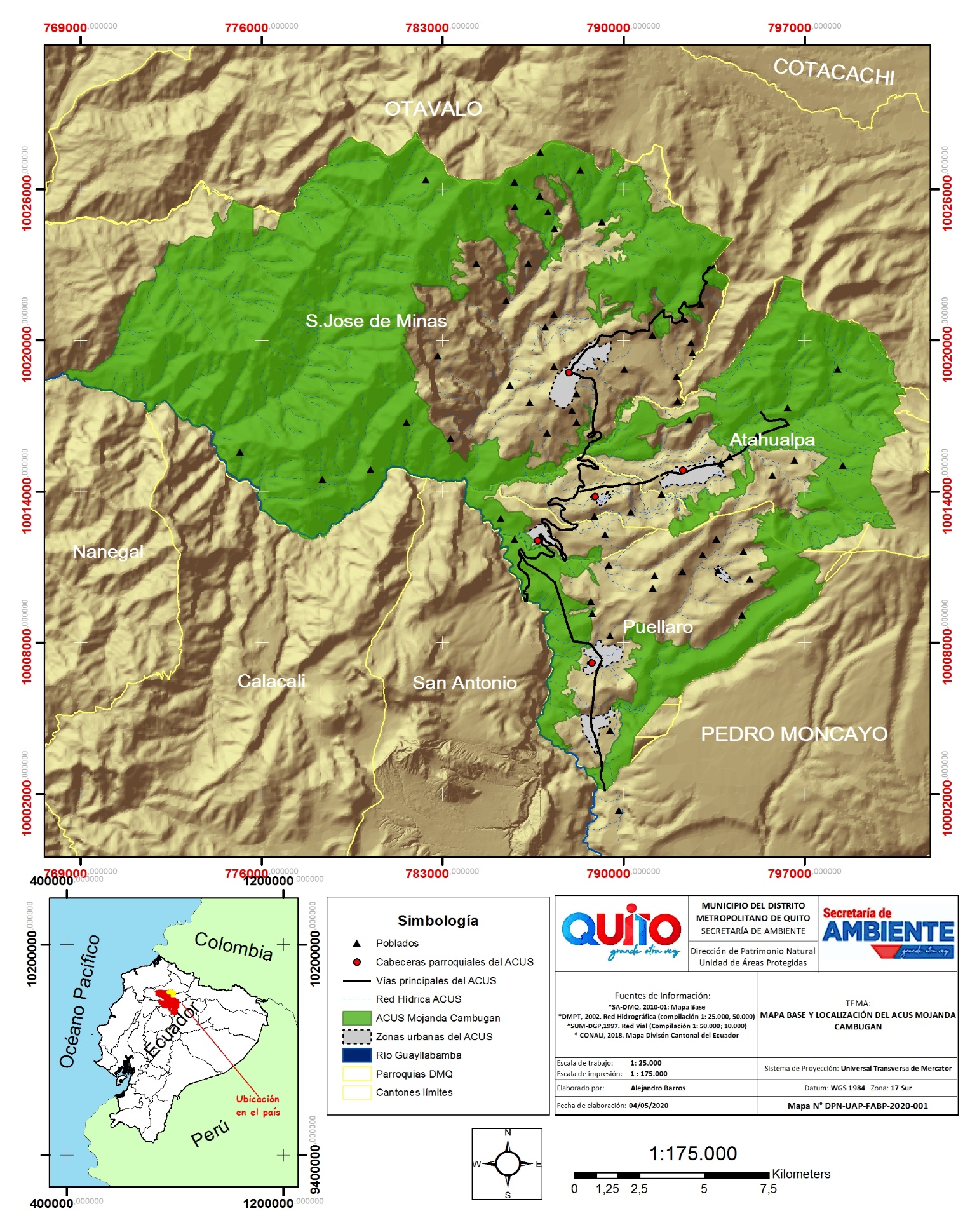 Mapa 2. Macro zonificación del ACUS Mojanda Cambugán.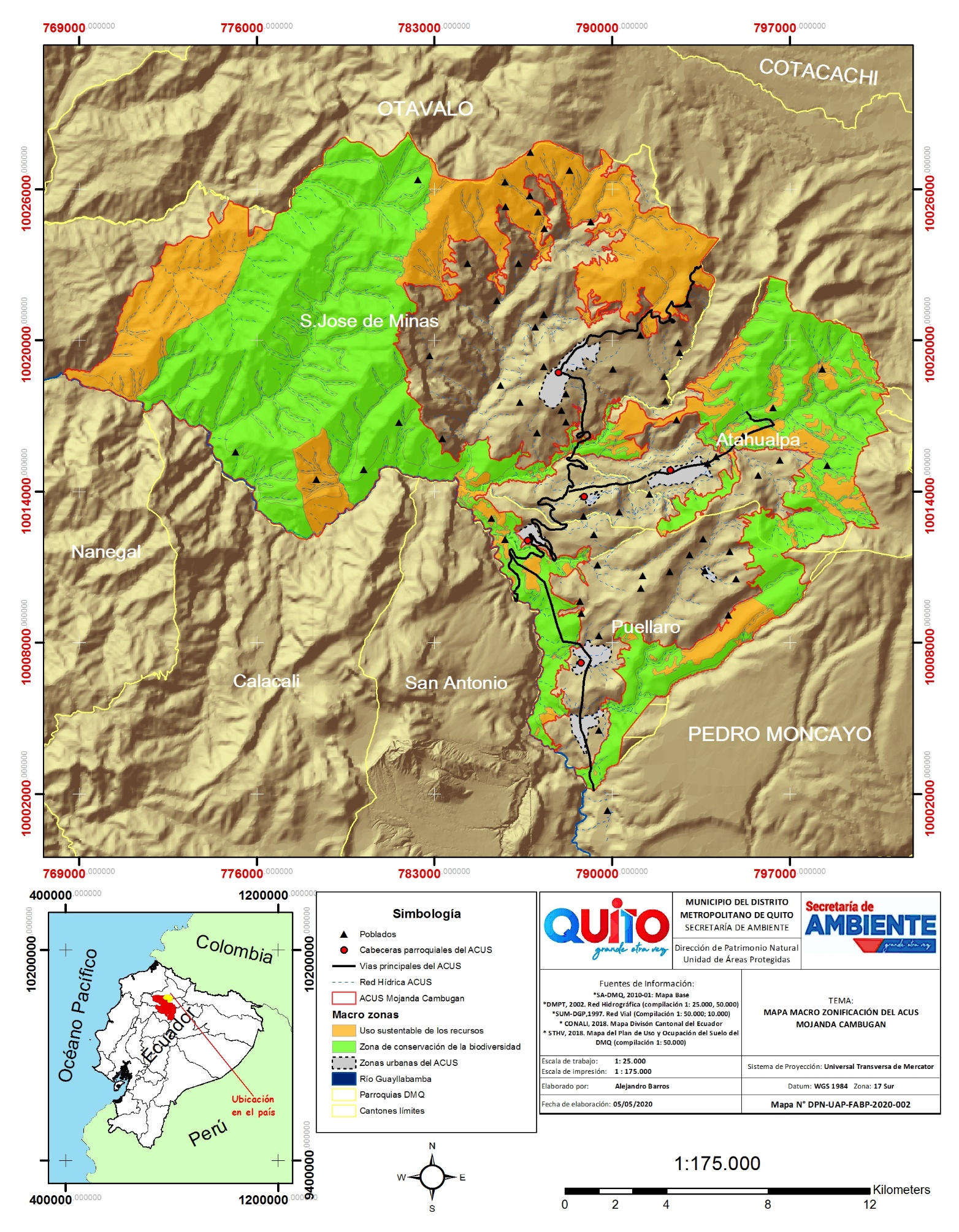 Mapa 3. Mapa de uso de suelo del ACUS Mojanda Cambugán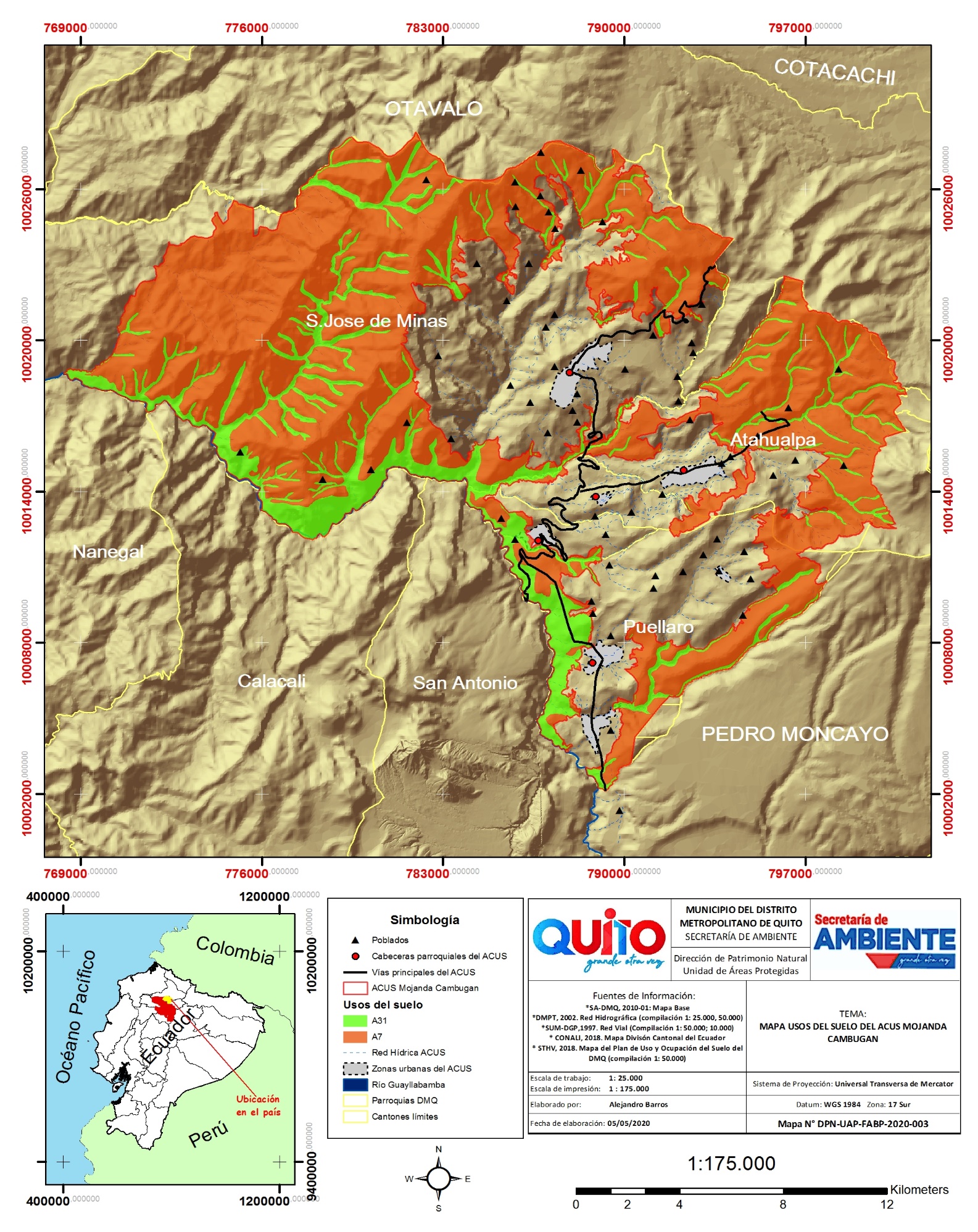 ANEXO 2GLOSARIO DE TÉRMINOSACUS: Área de Conservación y Uso Sustentable, definida en el PMDOT 2015-2025 como “La mayor superficie de estas áreas está cubierta por vegetación nativa, con una alta importancia biológica dada la biodiversidad generada por los varios pisos climáticos presentes, así como también por un alto endemismo debido a las condiciones biofísicas. Generalmente el relieve es muy accidentado, lo que constituye una limitante para la agricultura y ganadería. Sin embargo existe una extendida mancha de cultivos y pastizales junto a las principales vías de acceso y ríos menores que las atraviesan”.Área protegida: espacio geográfico claramente definido, reconocido, dedicado y gestionado, mediante medios legales u otros tipos de medios eficaces para conseguir la conservación a largo plazo de la naturaleza, de sus servicios ecosistémicos y sus valores culturales asociados.Ambiente: conjunto de fenómenos o elementos naturales y sociales que rodean a un organismo, a los cuales éste responde de una manera determinada. Estas condiciones naturales pueden ser otros organismos (ambiente biótico) o elementos no vivos (clima, suelo, agua). Todo en su conjunto condiciona la vida, el crecimiento y la actividad de los organismos vivos. Biodiversidad: diversidad de especies vegetales y animales que viven en un espacio determinado.CEOA: Corredor Ecológico del Oso Andino. Aprobado por el Concejo Metropolitano de Quito, el 20 de junio del 2013, y sancionado el 10 de julio del 2013, a través de la Resolución No. C431. Esta declaratoria es un mecanismo para conservar y proteger el hábitat de Tremarctos ornatus, especie faunística emblemática en peligro de extinción, y de otras especies de flora y fauna asociadas al bosque andino, así como para promover un desarrollo armónico con el entorno, que haga viable el manejo sustentable de los recursos naturales y a la vez, generar oportunidades de un buen vivir a las poblaciones locales.Conservación: actividad de protección, rehabilitación, fomento y aprovechamiento racional de los recursos naturales, de acuerdo con principios y técnicas que garanticen su uso actual y permanente. En términos económicos, implica el desarrollo de actividades con uso razonable de los recursos naturales, ya que en el largo plazo es más rentable mantener un recurso natural que destruirlo. La degradación de los recursos conlleva a pérdidas económicas para el país. La conservación de los recursos naturales requiere un ordenamiento del territorio donde se permitan diversas opciones de uso de los recursos bajo parámetros de sustentabilidad y prácticas amigables con el ambiente. Sobre esta base se realizan actividades de conservación del patrimonio natural, cultural e histórico, a la vez que se conservan los recursos naturales que constituyen la base de la producción. En este sentido, se establecen estrategias relacionadas con la protección, uso sustentable y restauración de los recursos naturales. Cuenca hidrográfica: porción de terreno definido, por donde discurren las aguas en forma continua o intermitente hacia un río mayor, un lago o el mar. Desarrollo sustentable: es el desarrollo que satisface las necesidades del presente sin comprometer la capacidad de las futuras generaciones para satisfacer sus propias necesidades. Al mismo tiempo que distribuye de forma más equitativa las ventajas del progreso económico, preserva el ambiente local, global y fomenta una mejora de la calidad de vida. Ecosistema: es una unidad funcional del planeta que está estructurada jerárquicamente por elementos vivos y no vivos, incluidos los seres humanos, ligados por una trama de relaciones biofísicas de interdependencia que determinan su organización estructural. Endemismo: indica la distribución de un grupo de organismos limitado a un ámbito geográfico reducido y que no se encuentra de forma natural en ninguna otra parte del mundo. Flora: se refiere al conjunto de plantas que se pueden encontrar en una región geográfica, que son propias de un período geológico o que habitan en un ecosistema determinado. Fauna: conjunto de especies animales que habitan en una región geográfica. Hábitat: lugar o área ecológicamente homogénea donde se desenvuelve una planta o animal determinadoPatrimonio natural: conjunto de seres vivos y objetos que configuran el entorno natural. Para la UNESCO, el Patrimonio Natural está formado por los valores naturales que tienen importancia desde un punto de vista ambiental y estético. Plan de manejo: instrumento para gestionar, conducir y controlar el manejo de los recursos protegidos, los usos del área y el desarrollo de los servicios requeridos para mantener el manejo y el uso señalados. Un aspecto central del plan es la especificación de objetivos, metas, programas y proyectos que guíen el manejo del área. (UICN, 1990)Planificación de un área protegida: conjunto de instrumentos de identificación de objetivos, programación de acciones y evaluación de resultados configurados en lo que se denomina un Plan de Manejo. La gestión de ecosistemas en las áreas protegidas se caracteriza por buscar objetivos múltiples con el propósito de alcanzar beneficios de diverso tipo o mantener funciones ambientales. Producción sustentable: conjunto particular de actividades desarrolladas en el medio rural para obtener ciertos bienes o servicios con la intención de comercializarlos, y que se caracteriza por ciertas formas de uso del patrimonio natural local (sistema de manejo) que no degradan progresivamente su capacidad productiva. Tales actividades pueden ser propiamente productivas (cultivo, colecta, aprovechamiento, extracción, pastoreo) o de manejo (prevención, mantenimiento, restauración). Los sistemas productivos pueden ser por ejemplo: caficultura sustentable, cacaocultura sustentable, apicultura sustentable, ganadería sustentable, silvicultura, ecoturismo, uso de terrazas en cultivos en laderas, conformación de cortinas rompe vientos con especies de plantas nativas, reutilización de residuos orgánicos en los sistemas productivos de las fincas, desarrollo de sistemas de depuración de aguas grises. Estos sistemas productivos son identificados por su papel en la conservación de la biodiversidad y su potencial de mercado.  Incluye también la aplicación de “mejores prácticas” agrícolas, ganaderas, etc. Seguridad alimentaria: disponibilidad en todo momento de suficientes suministros de alimentos básicos, para contrarrestar las fluctuaciones en la producción y los precios.Servicio ambiental: cada una de las utilidades que la naturaleza proporciona a la humanidad en su conjunto, o a una población local desde un punto de vista ambiental y económico. Sustentabilidad: existencia de condiciones económicas, ecológicas, sociales y políticas que determinen el funcionamiento de un sistema de forma armónica a lo largo del tiempo y el espacio. Se refiere al equilibrio que existe en una especie basándose en su entorno y todos los factores o recursos que tiene para hacer posible el funcionamiento de todas sus partes, sin necesidad de dañar o sacrificar las capacidades del entorno.ANEXO 3 Cuadro 4. Detalle de las actividades económicas y equipamientos permitidos y prohibidosANEXO 4DESCRIPCIÓN DE LAS COORDENADAS GEOGRÁFICAS DEL LÍMITE DEL ÁREA DE CONSERVACIÓN Y USO SUSTENTABLE MOJANDA CAMBUGÁNNorte (1 Parte).- Inicia en la coordenada 774915; 10025558 en el límite intercantonal entre el DMQ y Otavalo, continua con dirección oeste hasta llegar a la coordenada 775656; 10025281 de este punto toma dirección hacia el sur hasta la coordenada 775677; 10025219 desde este punto toma dirección hacia el sur hasta la coordenada 775677; 10024143 de este punto toma dirección noreste hasta la coordenada 775822; 10024169, continua con dirección hacia el noreste hasta la coordenada 775869; 10024235; continua con la misma dirección hasta llegar a la coordenada 775913; 10024478 mantiene rumbo al norte hasta la coordenada 775941; 10024533 a partir de este punto toma una dirección hacia el oeste hasta la coordenada 776187; 10024477 continua con dirección sureste hasta la coordenada 776294; 10024377 de este punto toma dirección sentido noroeste hasta llegar a la coordenada 776492; 10024388 de este punto continua en dirección noroeste hasta llegar a la coordenada 776587; 10024408 de este punto toma dirección norte hasta llegar a la intersección del límite entre el DMQ y Otavalo en la coordenada 776748; 10024984 de este punto el límite del área protegida toma el límite entre del DMQ y Otavalo hasta llegar a la coordenada 789563; 10027585, continua con dirección suroeste hasta la coordenada 789679,046279; 10027547 continua en dirección suroeste por la carretera a Pataqui límite entre el DMQ y Otavalo hasta llegar a la coordenada 790010; 10027201, a partir de esta coordenada con dirección al sur continúa por la divisoria de aguas hasta llegar a la coordenada 789966; 10026950 para luego dirigirse sentido sureste hasta la coordenada 789989; 10026927, desde este punto continua con dirección sur hasta llegar a la coordenada 789994; 10026816. A partir de este punto toma dirección oeste por la meseta hasta llegar a la coordenada 789960; 10026819 de este punto continúa con dirección norte hasta llegar a la coordenada 789958; 10026898 de este punto gira con sentido oeste haciendo un arco hasta llegar 789872; 10026888 de este punto realiza un arco con sentido oeste hasta llegar a la coordenada 789867; 10026869 de este punto gira sentido suroeste continuando por la meseta hasta llegar a la coordenada 789762; 10026729  de este punto gira sentido sureste hasta llegar 789822; 10026693 desde este punto continúa con dirección al sur hasta la coordenada 789804; 10026627 de este punto toma con dirección suroeste hasta llegar a la coordenada 789571; 10026545 de este punto realiza un arco hasta llegar la vía de tercer orden s/n hasta llagar a la coordenada 789620; 10026521 de este punto continua por la vía con sentido este hasta llegar a la coordenada 789755; 10026470 de este punto toma la divisoria de aguas de la quebrada La Asilla con sentido al noreste hasta llegar a la coordenada 790368; 10026966 a partir de este punto bordea las faldas del cerro Quinde Pucará Loma en dirección sureste hasta llegar a la vía de tercer orden s/n en la coordenada 790952; 10026504 a partir de ese punto toma dirección oeste hasta la coordenada 790768; 10026513 de este punto continúa con sentido sur por la vía hasta llegar a la coordenada 790875; 10025532 de este punto gira sentido sur este por la divisoria de aguas de la quebrada sin nombre hasta llegar a la coordenada 792159; 10025322 de este punto toma el límite intercantonal con Otavalo sentido sureste hasta llegar a la coordenada 794207; 10024050 de este punto continúa con sentido sur y por el límite cantonal con Otavalo hasta llegar a la coordenada 794012; 10022269 de este punto toma la quebrada Del Campamento con dirección sur hasta llegar a la coordenada 793852; 10022034 de este punto gira en sentido noroeste por la divisoria de aguas de la quebrada Padre Encantado en la coordenada 793848; 10022014 de este punto recorre toda la divisoria de aguas de la misma quebradas con sentido oeste hasta llegar a la coordenada 793196; 10022262, a partir de este punto toma la divisoria de aguas con sentido sur recorriendo 3km aproximadamente hasta llegar a la coordenada 792989; 10020742, de este punto toma dirección hacia al oeste recorriendo 1 km aproximadamente por el talud de la quebrada s/n hasta llegar a la coordenada 792252; 10021036, de este punto toma la línea de cumbre con dirección al oeste hasta llegar a la coordenada 791568; 10021104, de este punto toma dirección sur por la línea de cumbre del talud este de la quebrada Gulmapi hasta la coordenada 791775; 10020286, de este punto toma dirección al oeste por la misma línea de cumbre hasta llegar a la coordenada 791511; 100202612, de este punto toma dirección hacia el sur continuando por la línea de cumbre hasta llegar a la coordenada 791537; 10020161, de este punto hace un cruce por la quebrada Gulmapi con dirección oeste hasta tomar la línea de cumbre del talud oeste de la quebrada hasta llegar a la coordenada 791339; 10020124, de este punto gira con sentido norte y recorre 1,6 km aproximadamente por la línea de cumbre hasta llegar a la coordenada 791615; 10021384, de este punto toma el cauce de la quebrada Morocho con sentido noroeste hasta llegar a la coordenada 791298; 10021703, de este punto toma el cauce de la quebrada s/n con sentido noroeste hasta llegar a la coordenada 791286; 10022119, de este punto toma la divisoria de aguas con sentido sur hasta llegar a la coordenada 790674; 10020724, de este punto toma dirección noroeste por la divisoria de aguas hasta llegar al cauce de la quebrada Pucará en la coordenada 790385; 10021558, de este punto se cruza la meseta con dirección oeste hasta llegar al cauce de la quebrada La Chorrera en la coordenada 789775; 10021552, de este punto continua por el cauce de la misma quebrada con sentido oeste hasta llegar a la coordenada 789304; 10021401, de este punto gira con sentido noroeste hasta llegara a la coordenada 789221; 10021525, de este punto recorre cerca de 0,5 km con dirección noreste siguiendo la meseta hasta la coordenada 789549; 10021720, de este punto continua la línea de cumbre hasta llegar a la coordenada 789182; 10021699, de este punto bordea la línea de cumbre con dirección noreste hasta llegar a la coordenada 789271; 10021924, de este punto continua el recorrido por la línea de cumbre con sentido norte, bordeando la meseta hasta llegar a la coordenada 789053; 789053, de este punto con dirección al sur por la meseta hasta llegar al camino de tercer orden s/n en la coordenada 789184; 10020816, a partir de este punto toma el mismo camino en dirección noreste hasta llegar al cauce de la quebrada Pucará en la coordenada 789889; 10021123, de este punto sube al borde superior del talud de la quebrada en sentido norte hasta llegar al cauce de la misma quebrada en la coordenada 790252; 10021274, de este punto retorna hacia el suroeste tomando la línea de cumbre del talud sur de la quebrada, recorriendo 2km aproximadamente hasta llegar a la coordenada 789122; 10020509, de este punto gira con dirección noroeste subiendo la ladera sur del cerro Guarag Loma recorriendo 0,6 km aproximadamente hasta llegar al cauce de la quebrada La Chorrera en la coordenada 788757; 10020923, de este punto continua el cauce de la misma quebrada con sentido este hasta la coordenada 788823; 10020951, de este punto toma la línea de cumbre de la ladera norte del cerro Guarag con dirección noroeste hasta llegar a la coordenada 788611; 10021327, de este punto realiza un giro con dirección sureste hasta llegar a la vía de tercer orden s/n en la coordenada 788721; 10021294, de aquí sigue la vía hasta llegar al cauce de la quebrada La Chorrera en la coordenada 788995; 10021123, desde este punto retoma la divisoria de aguas de la quebrada el Guabo con dirección norte hasta llegara a la vía de tercer orden en la coordenada 788666; 10021708, de este punto toma la carretera en dirección norte hasta llegar a la coordenada 788634; 10021982, de este punto retoma la divisoria de aguas de la quebrada el Guabo con dirección noreste hasta llegar al cauce de la quebrada s/n en la coordenada 788524; 10022159, de este punto toma dirección hacia el norte por la divisoria de aguas hasta llegar a la coordenada 788480; 10022908, de este punto desciende por la ladera sur del cerro Morocho Loma hasta intersecar con el cauce de la quebrada s/n en la coordenada 789541; 10023005, de este punto desciende por el mismo cauce hasta llegar a la coordenada 789478; 10023351, de este punto toma el cauce de la quebrada adyacente con sentido sureste hasta llegar a la coordenada 789802; 10023048, desde este punto cruza la meseta con dirección norte hasta llegar a la coordenada 789845; 10023446, de este punto da un giro con sentido sur siguiendo la línea de cumbre del talud recorriendo 11 km aproximadamente hasta llegar al cauce del río Cala en la coordenada 788342; 10024469, desde este punto recorre toda la divisoria de aguas con dirección al noroeste, recorriendo 3 km aproximadamente hasta llegar a la coordenada 787451; 10026589, de este punto  toma el escarpe de la colina con dirección oeste recorriendo 0,4km aproximadamente hasta la coordenada 787143; 10026617, a partir de este punto toma con dirección al sur por la línea de cumbre del talud este de la quebrada De la Cocha recorriendo 2 km aproximadamente hasta la coordenada 787820; 10025407, de este punto toma con dirección oeste hasta llegar al cauce de la quebrada De la Cocha en la coordenada 787703; 10025377, de este punto sigue el cauce con dirección norte hasta la coordenada 787645; 10025609, de este punto toma el borde superior del talud de la quebrada con dirección norte recorriendo 1 km aproximadamente hasta llegar a la coordenada 787142; 10026250, de este punto continúa el cauce de la quebrada con dirección noroeste hasta llegar a la coordenada 787028; 10026479, de este punto toma con dirección oeste atravesando la escarpada hasta llegar a la divisoria de aguas de la quebrada San José en la coordenada 786640; 10026509, de este punto recorre 5 km aproximadamente por toda la divisoria de aguas hasta llegar 787587; 10023136, de este punto toma dirección hacia el suroeste por el escarpe descendiendo hasta la coordenada 786942; 10022798, de este punto empieza a ascender con sentido noroeste hasta llegar al cauce del río Cala 786769; 10022964, de este punto recorre 3 km aproximadamente con dirección noroeste por el cauce de la quebrada Padre Chupa hasta llegar a la coordenada 785553; 10025395, desde este punto toma dirección con sentido sur por la divisoria de aguas de la Quebrada Motilón Chupa recorriendo 2 km aproximadamente hasta la coordenada 785711; 10021836, de este punto cambia de dirección con sentido al oeste por el escarpe hasta llegar al cauce de la quebrada s/n en la coordenada 785624; 10021852, de este punto recorre el cauce aproximadamente 0,5 km aproximadamente con sentido noroeste hasta llegar a la coordenada 785372; 10022319, de este punto toma sentido hacia noroeste por el cauce de la quebrada adyacente a la anterior hasta la coordenada 785071; 10022446, de este punto toma dirección norte hasta el borde superior del talud norte de la quebrada en la quebrada 785069; 10022518, de este punto toma dirección noreste por el escarpe recorriendo 0,5 km aproximadamente hasta llegar al cauce de la quebrada Milton Chupa en la coordenada 785471; 10022672, en este punto continua por el cauce con dirección noroeste hasta llegar a la coordenada 784745; 10024138, de este punto toma dirección oeste por la divisoria de aguas de la Quebrada de las Minas hasta llegar a la coordinada 783604; 10024171, de este punto toma dirección sur recorriendo 6 km aproximadamente por el escarpe del talud de la quebrada de las Minas hasta llegar al cauce de la quebrada Minas Chupa en la coordenada 783729; 10021623, de este punto toma dirección al oeste ascendiendo a la divisoria de aguas de la quebrada s/n, de este este punto toma dirección noroeste hasta recorriendo 0,6 km aproximadamente hasta llegar al cauce de una quebrada s/n en la coordenada 783158; 10022145, a partir de este punto toma dirección al oeste recorriendo 2 km hasta llegar a la cuchilla ubicada en la coordenada 781778; 10022218.Norte (2 parte).- Inicia en la cumbre de la divisoria de aguas en la coordenada 783317; 10015502, de este punto continua por la divisoria de aguas, descendiendo con sentido sureste hasta la coordenada 783918; 10015192, de este punto toma sentido noreste por la divisoria de aguas del río Perlaví recorriendo 1km aproximadamente hasta llegar al cauce de la quebrada Yunga en la coordenada 784357; 10015863, de este punto toma el cauce de la quebrada con sentido noreste hasta llegar a la divisoria de aguas de coordenada 785124; 10016189, de este punto toma dirección sur descendiendo por la divisoria de aguas de la quebrada s/n hasta la coordenada 785229; 10015319, de este punto desciendo por el escarpe hasta llegar a una vía de tercer orden s/n en la coordenada 785566; 10015231, de este punto continua por la vía hasta llegar a la coordenada 786092; 10015528, de este punto se dirige con dirección este hasta llegar a otra vía de tercer orden a la coordenada 786179; 10015490, desde este punto continua sentido norte por el escarpe del talud oeste por la divisoria de aguas de la quebrada s/n recorriendo 0,6 km aproximadamente hasta llegar al cauce de la misma quebrada en la coordenada 786457; 10016008, de este punto gira en sentido sur por el cauce de la quebrada recorriendo 0,6 km aproximadamente hasta llegar a la coordenada 786455; 10015404, de este punto toma dirección suroeste descendiendo por la escarpada hasta llegar al cauce de la quebrada s/n en la coordenada 786293; 10015199, de este punto desciende por el cauce de la quebrada con sentido al sureste hasta llegar al cauce de la quebrada s/n que alimenta al río Cubi en la coordenada 786359; 10014898, desde este punto toma dirección con sentido al este por un camino de tercer orden recorriendo 0.8 km aproximadamente hasta llegar al otro camino de tercer orden s/n en la coordenada 786897; 10015137, de este punto toma dirección con sentido Este recorriendo 0,4 km aproximadamente por el camino hasta llegar al borde superior del talud norte del río Cubí en la coordenada 787307; 10015193,  de este punto desciende por el talud con dirección sur hasta llegar al cauce del río en la coordenada 787411; 10014961, de este punto recorre 0,3 km aproximadamente con dirección al noreste por el cauce del río hasta llegar a la coordenada 787584; 10015115, de este punto asciende por el talud norte del río Cubí hasta llegar a la vía de segundo orden en la coordenada 787530; 10015386, de este punto toma recorre 0,6 km aproximadamente por la vía con sentido al este hasta llegar a la coordenada 788048; 10015572, de este punto recorre 0,05 km aproximadamente  con dirección al noroeste por la el borde superior del talud oeste de la quebrada s/n hasta la divisoria de aguas del río Cubi en la coordenada 787680; 10015897, de este punto toma dirección al este hasta llegar al escarpe del talud a los 1880 msnm de la divisoria de aguas hasta llegar al talud norte de la quebrada Irubi en la coordenada 788226; 10015769, de este punto recorre 2 km aproximadamente por todo el borde superior de la quebrada hasta llegar al cauce de la quebrada en la coordenada 788715; 10016791, de este punto recorre 1 km aproximadamente con sentido sur por todo el borde superior de talud sur de la quebrada Irubí hasta llegar a la divisoria de aguas del río Pataqui en la coordenada 788423; 10015945, de este punto recorre 5km por toda la divisoria de aguas en sentido noreste hasta llegar al cauce de una quebrada s/n que alimenta al río Pataqui en la coordenada 790282; 10017727, de este punto recorre 2km aproximadamente con sentido sureste por todo el borde superior del talud sur del río Pataqui hasta llegar al cauce de la quebrada s/n que aporta al río en la coordenada 790163; 10016691, de este punto toma dirección noreste por la divisoria de aguas del río Pataqui recorriendo 6 km aproximadamente hasta llegar al cauce de la quebrada s/n que aporta al río Cariyacu limité norte del DMQ en la coordenada 793588; 10017926, de este punto toma dirección con sentido oeste por la divisoria de aguas de la quebrada hasta llegar al cauce del río Cariyacu limité norte del DMQ en la coordenada 792907; 10018158, de este punto recorre 4 km aproximadamente todo el cauce con sentido norte hasta llegar a la coordenada 795519; 10020999, de este punto cambia su rumbo con dirección noreste por el borde superior oeste de la quebrada s/n hasta llegar al límite norte del DMQ con el Cantón Otavalo en la coordenada 796171; 10022557, de este punto toma dirección al oeste recorriendo todo el límite intercantonal hasta llegar a la coordenada 800690; 10017466, límite del DMQ con el Cantón Pedro Moncayo.Límite Sur (1 parte).- Inicia en el cauce de la quebrada El Santo de la Chorrera límite del DMQ con el cantón Pedro Moncayo en la coordenada 789309; 10002124, de este punto recorre con dirección oeste hasta llegar al cauce del río Guayllabamba en la coordenada 788989; 10002223, de este punto recorre 1 km aproximadamente con sentido noroeste por el cauce del río hasta llegar 788516; 10003068, de este punto toma dirección hacia el este por la divisoria de aguas de la quebrada Pinto recorriendo 1 km aproximadamente hasta llegar a la divisoria de aguas de la quebrada Guayaquil en la coordenada 789285; 10003271,  de este punto recorre 3 km aproximadamente por la divisoria de aguas de las quebradas Guayaquil y Santa Martha en dirección norte hasta llegar al cauce de la quebrada Santa Martha en la coordenada 789558; 10005438,  de este punto sube por el escarpe con dirección norte hasta llegar a un camino de segundo orden s/n en la coordenada 789599; 10005608, de este punto toma por la vía con sentido este recorriendo 0,2 km aproximadamente hasta llegar a la coordenada 789755; 10005643,  de este punto asciende 120 msnm por el escarpe con dirección norte hasta llegar a una vía de tercer orden s/n en la coordenada 789773; 10005846, de este punto toma la vía con dirección al este recorriendo 0,7 km hasta llegar al cauce de una quebrada s/n en la coordenada 790309; 10005602, de este punto toma dirección norte por el cauce de la quebrada hasta llegar a una vía de segundo orden en la coordenada 790529; 10006231, de este punto recorre 0,5 km con dirección noroeste hasta llegar al cauce de un ramal de la quebrada sin nombre en la coordenada 790374; 10006653,  sube por el cauce con dirección noroeste  hasta llegar al cauce de la quebrada principal en la coordenada 790030; 10006961, de este punto toma dirección noreste subiendo por el cauce hacia la divisoria de aguas hasta llegar a la coordenada 790505; 10007090, de este punto continua bordeando el escarpado con dirección norte recorriendo 2 km aproximadamente hasta llegar a un camino s/n en la coordenada 790576; 10007966, de este punto toma dirección noroeste recorriendo todo el camino hasta llegar al cauce de la quebrada la Merced en la coordenada 790252; 10008160, de este punto recorre 0,3 km aproximadamente con dirección oeste en zona de  valle hasta llegar a la divisoria de aguas entre las quebradas La Merced y Sigsihuaycu en la coordenada 790051; 10008164, de este punto continua un recorrido de 2 km aproximadamente por toda la divisoria de aguas hasta llegar a la coordenada 791227; 10008123, de este punto desciende por el escarpe del talud recorriendo 0,7 km aproximadamente hasta llegar al cauce de la quebrada Conrogal o Agato en la coordenada 791689; 10008088.Límite Sur (2 parte).- Inicia en el cauce de la quebrada Chiviga en la coordenada 787936; 10009286, de este punto recorre 0,3 km aproximadamente con sentido sur hasta llegar a una vía de segundo orden S/N en la coordenada 787904; 10009031, de este punto sigue toda la vía recorriendo 0,4 km aproximadamente hasta llegar a la vía de primer orden S/N en la coordenada 788056; 10009041, de este punto toma dirección noreste descendiendo por el escarpe, recorriendo 1km aproximadamente hasta llegar al cauce de la quebrada S/N en la coordenada 788771; 10009367, de este punto sigue el cauce de la quebrada con sentido este hasta llegar a la coordenada 788872; 10009406, de este punto toma sentido sur por una vía de tercer orden S/N recorriendo 1 km aproximadamente hasta llegar a la naciente de una quebrada tributaria de la quebrada Sigsihuaycu en la coordenada 788774; 10008683, de este punto toma la divisoria de aguas recorriendo 1km aproximadamente con  sentido sur hasta llegar al cauce de la quebrada Sigsihuaycu en la coordenada 788864; 10007873, de este punto toma sentido suroeste por la divisoria de aguas hasta llegar al escarpe ubicado en la coordenada 788313; 10006899, de este punto toma dirección noroeste hasta llegar al cauce de la quebrada S/N en la coordenada 788075; 10007005, de este punto desciende por el cauce de la quebrada hasta llegar al escarpe de la divisoria de aguas del río Guayllabamba y quebrada Santa Martha en la coordenada 788044; 10007134, de este punto toma dirección sur por la divisoria de aguas recorriendo 4 km aproximadamente hasta llegar al cauce de la quebrada Santa Martha en la coordenada 788304; 10005081, de este punto continua recorriendo 4 km aproximadamente con dirección sur por el valle hasta llegar al cauce del río Guayllabamba en la coordenada 787859; 10003688, de este punto recorre por todo el cauce del río Guayllabamba con dirección norte hasta llegar a la coordenada 787140; 10009288.Límite Este (1 parte).- Inicia en el límite con el Cantón Pedro Moncayo con el DMQ en la coordenada 800661; 10017447, de este punto toma al sur por el límite con el cantón de Pedro Moncayo hasta llegar al cauce de la quebrada Guactapi o Ermita en la coordenada 792128; 10005879, de este punto toma dirección al oeste por todo el cauce de la quebrada hasta llegar a la coordenada 791750; 10005895, de este punto toma dirección suroeste por la divisoria de aguas entre quebrada Guayaquil y la quebrada El Santo de la Chorrera hasta llegar al límite entre el Cantón Pedro Moncayo y el DMQ en la coordenada 790273; 10003240, de este punto recorre todo el límite intercantonal con dirección suroeste hasta llegar a la coordenada 789309; 10002124. Límite Este (2 parte).- Inicia en el cauce del río Cubi en la coordenada 788227; 10015438, de este punto recorre 4 km aproximadamente con dirección este por el cauce del río hasta llegar a la unión del río Cubi y el río Piganta en la coordenada 791428; 10015689, de este punto asciende por el escarpe a la cumbre de la divisoria de aguas de los ríos Pataqui, Cubi y Piganta hasta llegar a la coordenada 790478; 10016150, de este punto recorre por la divisoria de aguas 4 km aproximadamente con dirección este hasta llegar a la coordenada 793375; 10017171, de este punto se cruza al borde superior de la divisoria de aguas sur recorriendo 0,9 km aproximadamente hasta llegar a la coordenada 793789; 10016755, de este punto recorre 13 km aproximadamente por la divisoria de aguas con sentido suroeste hasta llegar a la coordenada 791774; 10012468, de este punto retorna con dirección noreste por la divisoria de aguas de la quebrada San Francisco y la quebrada Alpachaca hasta llegar al cauce de la quebrada Monja Grande en la coordenada 794759; 10015770, de este punto recorre 4km aproximadamente con dirección este hasta llegar al cauce de la quebrada El toro en la coordenada 797938; 10015358, de este punto toma con dirección sur recorriendo 16 km aproximadamente por la divisoria de aguas de la quebradda Conrogal o Agato, quebrada Mojanda Grande, Quebrada San José y quebrada Coyagal hasta llegar al cauce de la quebrada Coyagal en la coordenada 795896; 10010002, de este punto recorre 4km con dirección suroeste por el cauce de la quebrada hasta llegar al cruce con una quebrada tributaria S/N  en la coordenada 792586; 10007810, de este punto asciende por el cauce de la quebrada recorriendo 0,33 km aproximadamente con sentido norte hasta llegar a una vía de segundo orden S/N en la coordenada 792519; 10008124, de este punto continua descendiendo por la vía con sentido oeste hasta llegar al cauce de la quebrada Conrogal o Agato en la coordenada 791689; 10008088.Límite Oeste (1 parte).- Inicia en el cauce del río Cubi en la coordenada 788227; 10015438, de este punto recorre 5 km aproximadamente con dirección suroeste por la divisoria de agua de la quebrada San Miguel y el río Cubi hasta llegar a la divisoria de aguas del río Guayllabamba y la Quebrada San Miguel en la coordenada 784634; 10013695, de este punto recorre con dirección sureste 3 km aproximadamente hasta llegar al escarpe en la coordenada 786452; 10012793, de este punto desciende con dirección suroeste, recorriendo 0,8 km aproximadamente hasta llegar al cauce de la quebrada Trinidad en la coordenada 786366; 10012430, de este punto desciende por el cauce de la quebrada hasta llegar a la unión con una quebrada S/N en la coordenada 786182; 10012367, de este punto asciende por la divisoria de aguas de la quebrada Palmares y recorre 4 km aproximadamente por toda la divisoria con dirección este hasta llegar al cauce de la quebrada S/N en la coordenada 789102, 10011852, de este punto desciende por el escarpe con sentido suroeste, recorriendo 2 km aproximadamente hasta llegar el borde superior del talud norte de una quebrada S/N en la coordenada 788610; 10011020, de este punto recorre 1km aproximadamente por todo el borde superior norte de la quebrada con dirección sureste hasta llegar al nacimiento de la misma en la coordenada 789060; 10010264,  de este punto recorre 1km aproximadamente por todo el borde superior sur de la quebrada con dirección noroeste hasta llegar a un camino de tercer orden S/N en la coordenada 788561; 10010967, de este punto asciende por la vía 1 km aproximadamente, con dirección oeste hasta llegar a la divisoria de aguas de la quebrada Palmares y del rio Guayllabamba en la coordenada 787562; 10010784, de este punto toma dirección sureste y recorre 2 km aproximadamente hasta llegar al cauce de la quebrada Chiviga en la coordenada 788730; 10009636, de este punto desciende por el cauce de la quebrada, recorriendo 1 km aproximadamente hasta llegar a la coordenada 787936; 10009286.Límite Oeste (1 parte).- Inicia en el cauce del río Guayllabamba en la coordenada 787140; 10009288, de este punto desciende por todo el cauce del río Guayllabamba con dirección noroeste, recorriendo 27 km aproximadamente hasta llegar a la unión con una quebrada S/N en la coordenada 768357; 10018699, de este punto recorre 8 km aproximadamente y asciende con dirección norte por todo el cauce de la quebrada hasta llegar a la divisoria de varias quebradas S/N en la coordenada 772421; 10023926, de este punto recorre 5 km aproximadamente, bordeando toda la divisoria de aguas hasta llegar al límite intercantonal entre el DMQ y el cantón Otavalo en la coordenada 774915; 10025558.ZonasSuperficie (ha)ContieneObjetivosZona de conservación de la biodiversidad17.162,79Áreas que ya tienen algún tipo de "manejo o régimen de protección especial" (Bosques y Vegetación Protectora). Constituyen áreas que tienen una cobertura boscosa importante y que están relacionadas con la presencia de especies endémicas o indicadoras de alta biodiversidad. De igual forma, representan áreas con alta importancia hidrológica. Zonas donde se localizan las principales fuentes de agua o zonas de recarga hídrica. Dentro de esta zona se ubican los páramos, los bosques alto andinos, así como los cauces naturales (quebradas) por donde se direccionan los principales ríos que guardan en sus importante relictos de vegetación, así como permiten la conectividad ecosistémica. Mantener los ecosistemas, flora y fauna silvestres para garantizar la dotación permanente de bienes y servicios ambientales, especialmente, agua para consumo humano y agropecuario.Uso sustentable de los recursos8.845,66Uso sustentable de los recursos8.845,66Uso de SueloSuperficie (ha)Equivalencia a Macro Zona del ACUSProtección Ecológica / Conservación del Patrimonio Natural17.162,79Conservación de la biodiversidadRecursos Naturales Renovables / Producción Sostenible8.845,Uso sustentable de los recursos naturalesTOTAL26.008Superficie total del ACUSUso de SueloActividades Económicas y Equipamientos PermitidosActividades Económicas y Equipamientos ProhibidosProtección Ecológica / Conservación del Patrimonio NaturalEEZ; EIZ; EIM; EIS; EDM1; EGB; CB1A; CB1B; CS1B; CS7A; CS7BEF; SAS; SFS; II1; II2; II3; II4; EEB; EES; EEM; EC; ES; EB, ER; EDB; EDS; EDZ; EDM2; EDM3; EGS; EGZ; EGM; EA; ET; EIB; EP; NN1; CB2; CB3; CB4; CS1A; CS2; CS3; CS4; CS5; CS6; CS8; CZ; CM    Recursos Naturales Renovables / Producción SostenibleEEZ; EIS; EDB; EDS; EDZ; EDM; EGB; EGS; EF; SAS; SFS; II1; II2B; EEB; ECB; ECS; ECZ; ESB; ESS; ESZ; ETB; ETS; ETZ1; EB; ERB; EIB; EIZ; EIM; EPZ; CB; CS1B; CS5; CS7A, CS7B; CZ4; CZ6II2A; II3; II4; EDM3; NN1; ECM; ERS; ERM; EGZ; EGM; EA; ETZ2; ETM; EPM; ESM; CM; CS1A; CS2; CS3; CS4; CS6; CS8; CZ1; CZ2; CZ3; CZ5Macro ZonaActividades Económicas yEquipamientos PermitidosActividades Económicas yEquipamientos ProhibidosConservación de la biodiversidadEstablecimientos y Actividades de Equipamiento de Servicios Sociales: Equipamiento Educación Zonal; Equipamiento Infraestructura Zonal; Equipamiento Infraestructura Ciudad o Metropolitana; Equipamiento Infraestructura Sectorial; Equipamiento Recreativo y Deportes Ciudad o Metropolitano EDM1; Establecimientos y Actividades de Equipamientos de Servicios Públicos:Equipamiento Seguridad Barrial; Actividades y Establecimientos Comerciales y de Servicios:Comercio Barrial Básico; Comercio Sectorial Especializado; Comercio Sectorial Alojamiento. Establecimientos y Actividades de Equipamiento de Servicios Públicos:Servicios Funerarios; Actividades del Uso de Recursos Naturales: Sistemas Agropecuarios Sostenibles; Sistemas Forestales Sostenibles; Actividades Industriales: Industrial Bajo Impacto; Industrial Mediano Impacto; Industrial Alto Impacto; Industrial Alto Riesgo; Establecimientos y Actividades de Equipamiento de Servicios Sociales: Establecimiento Educación Barrial; Establecimiento Educación Sectorial; Establecimiento Educación Ciudad o Metropolitana; Equipamiento Cultural; Equipamiento Salud; Equipamiento Bienestar Social, Equipamiento Religioso; Equipamiento Recreativo y Deportes Barrial; Equipamiento Recreativo y Deportes Sectorial; Equipamiento Recreativo y Deportes Zonal; Equipamiento Recreativo y Deportes Ciudad o MetropolitanoEDM2; Polígonos de Tiro Abierto; Establecimientos y Actividades de Equipamientos de Servicios Públicos:Equipamiento Seguridad Sectorial; Equipamiento Seguridad Zonal; Equipamiento Seguridad Ciudad o Metropolitana; Equipamiento Administración Pública; Equipamiento Transporte; Equipamiento Infraestructura Barrial; Equipamiento Especial; Actividades y Establecimientos Comerciales y de Servicios:Comercio Barrial Servicios Básicos; Comercio Barrial Oficinas Administrativas; Comercio Barrial Alojamiento Doméstico; Comercio Sectorial Especializados; Comercio Sectorial Servicios Especializados A; Comercio Sectorial Servicios Especializados B; Comercio Sectorial de Menor Escala; Comercio Sectorial Temporal; Comercio Sectorial Oficinas Administrativas (2); Comercio Sectorial Centros de Juego; Comercio Zonal; Comercio de Ciudad y Metropolitano    Actividades del Uso Recurso Natural no Renovable:Minería;Uso sustentable de los recursos naturalesEstablecimientos y Actividades de Equipamiento de Servicios Sociales:Equipamiento Educación Zonal; Equipamiento Educación Barrial; Equipamiento Recreativo y Deportes Barrial, Equipamiento Recreativo y Deportes Sectorial, Equipamiento Recreativo y Deportes Zonal y Ciudad o Metropolitano CDM1 y CDM2; Equipamiento Cultural Barrial; Equipamiento Cultural Sectorial; Equipamiento Cultural Zonal; Equipamiento Salud Barrial; Equipamiento Salud Sectorial; Equipamiento Salud Zonal; Equipamiento Bienestar Social; Equipamiento Religioso Barrial; Establecimientos y Actividades de Equipamientos de Servicios Públicos:Equipamiento Infraestructura Sectorial; Equipamiento Seguridad Barrial; Equipamiento Seguridad Sectorial; Equipamiento Servicios Funerarios; Equipamiento Transporte Barrial; Equipamiento Transporte Sectorial; Equipamiento Transporte Zonal; Equipamiento Infraestructura Barrial; Equipamiento Infraestructura Zonal; Equipamiento Infraestructura Ciudad o Metropolitana; Equipamiento Especial Zonal;  Actividades Industriales: Industrial Bajo Impacto; Industrial Mediano Impacto; Actividades relacionadas con la agro producción. Actividades y Establecimientos Comerciales y de Servicios:Comercial Barrial, Comercio Sectorial Especializado; Comercio Establecimientos Especializados; Comercio Sectorial Temporal; Comercio Sectorial Alojamiento (2); Comercio Zonal Almacenes y Bodegas; Comercio Zonal Alojamiento (3)Actividades del Uso de Recursos Naturales:Sistemas Agropecuarios Sostenibles; Sistemas Forestales Sostenibles; Actividades Industriales: Industrial Alto Impacto; Industrial Alto Riesgo; Establecimientos y Actividades de Equipamiento de Servicios Sociales:Polígonos de Tiro Abierto; Equipamiento Cultural Ciudad o Metropolitano; Equipamiento Religioso Sectorial; Equipamiento Religioso Ciudad o Metropolitano; Establecimientos y Actividades de Equipamientos de Servicios Públicos:Equipamiento Seguridad Zonal; Equipamiento Seguridad Ciudad o Metropolitana; Equipamiento Administración Pública; Equipamiento Transporte Zonal ETZ2; Equipamiento Transporte Ciudad o Metropolitano; Equipamiento Especial Ciudad o Metropolitano; Equipamiento Salud Ciudad o Metropolitano; Actividades y Establecimientos Comerciales y de Servicios:Comercio de Ciudad y Metropolitano; Comercio Sectorial Especializados; Comercio Sectorial Servicios Especializados A; Comercio Sectorial Servicios Especializados Comercio Sectorial de Menor Escala; Comercio Sectorial Oficinas Administrativas (2); Comercio Sectorial Centros de Juego; Comercio Zonal Centros de Diversión; Comercio Zonal Comercios y Servicios; Comercio Zonal Venta Vehículos y Maquinaria Liviana; Comercio Zonal Centros de ComercioActividades del Uso Recurso Natural no Renovable:Minería;